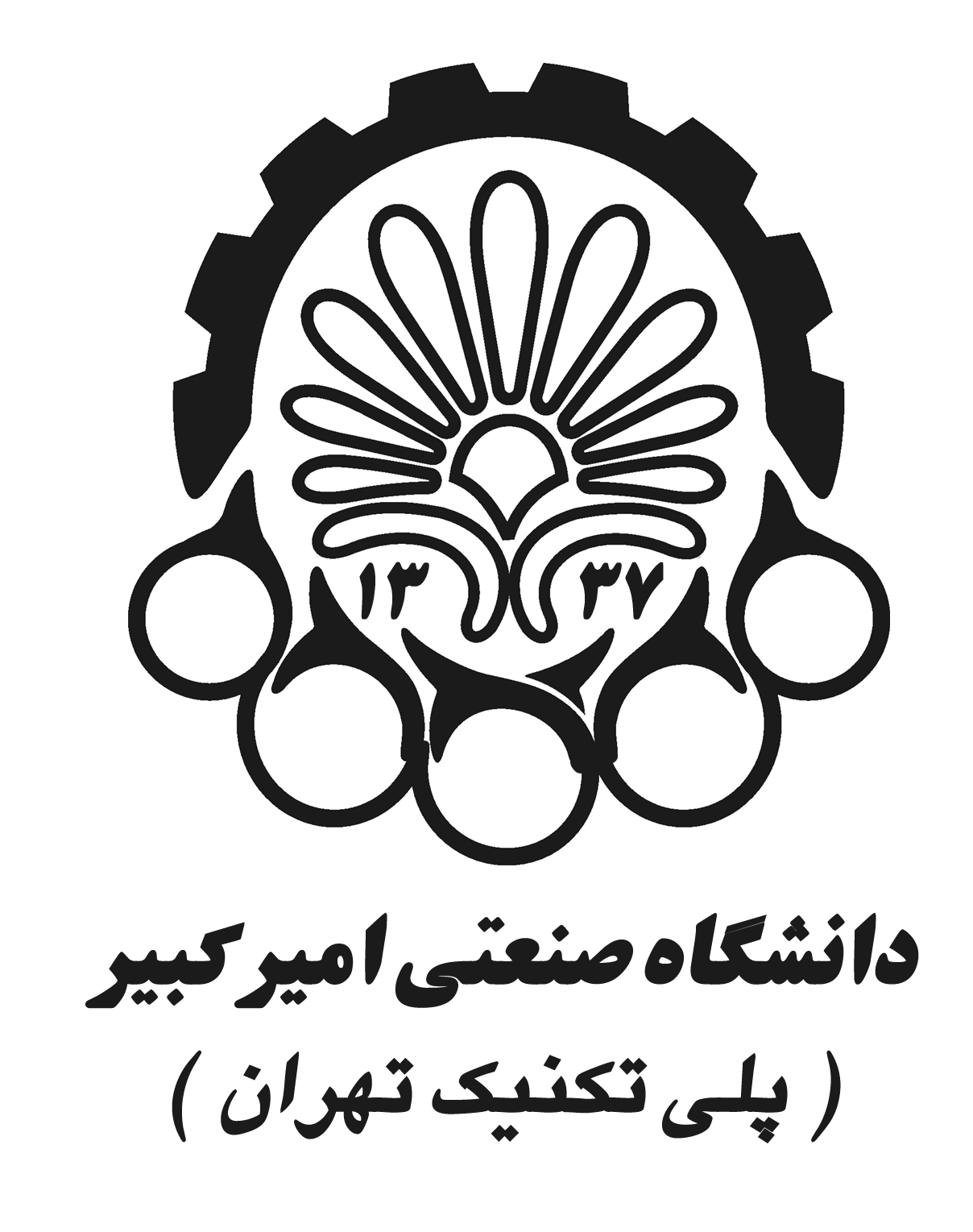 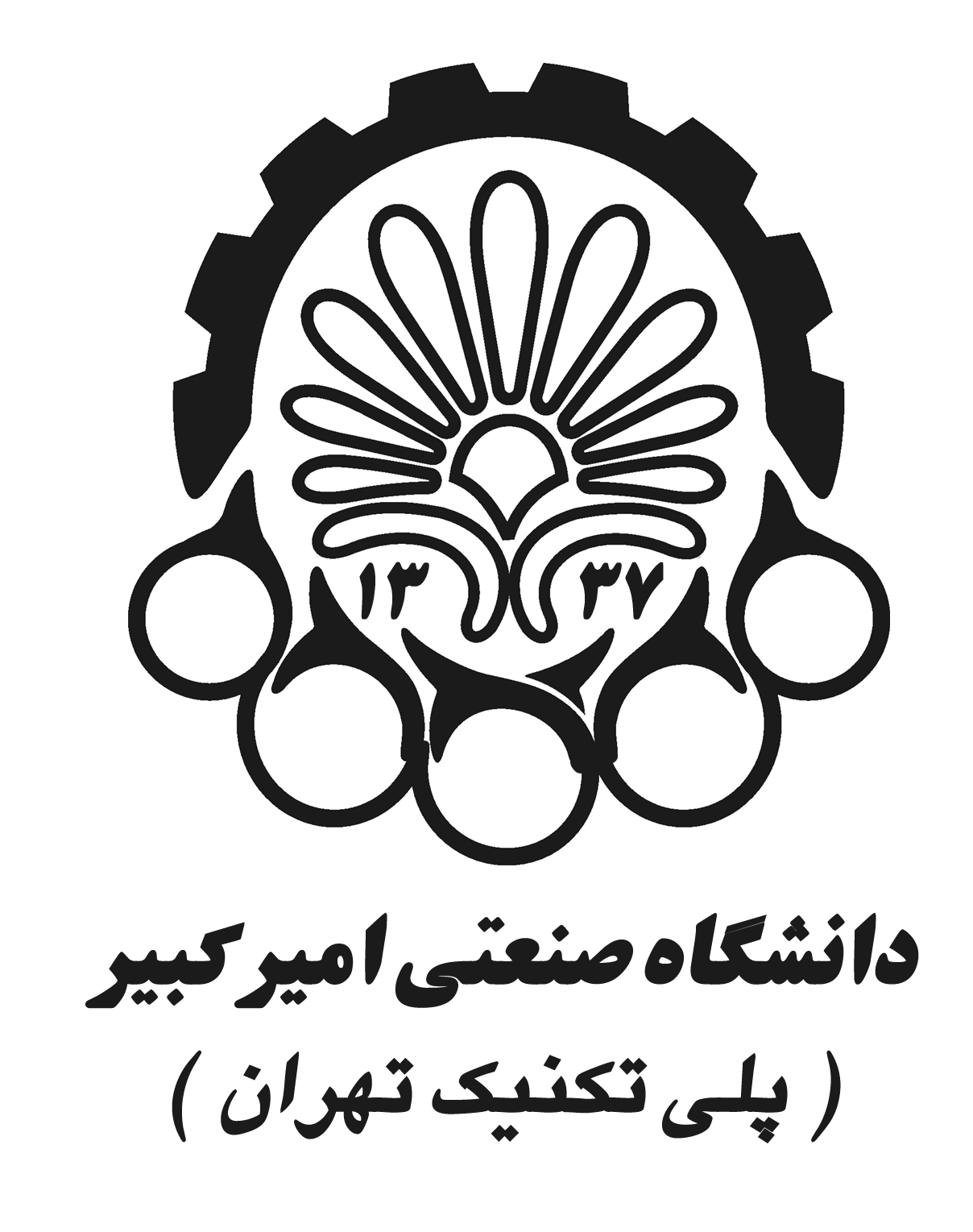 اینجانب ...................................  به شماره دانشجویی  ....................................  تعداد واحد پاس شده ......................  معدل کل  ........................موضوع درخواست :..................................................................................................................................................................................................شرح درخواست  : .....................................................................................................................................................................................................................................................................................................................................................................................................................................................................................................................................................................................................................................................................................................................................................................................................................................................................................................................................................................................................................................................................................................................................................................................................................................................................................................................................................................................................................................................................................................................................................................................................................................................................................................................................................................................................................................................................................................................................................................................................................................................................................................................................................................................................................................................................................................................................................................................................................................................................................................................................................................................................................................................................................................................................................................................................................................................................................................................................................................................................................................................                                                                                                                                                         امضا و تاریخ